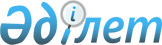 Мәслихаттың 2012 жылғы 19 желтоқсандағы № 90 "Қамысты ауданының 2013-2015 жылдарға арналған аудандық бюджеті туралы" шешіміне өзгерістер мен толықтыру енгізу туралы
					
			Күшін жойған
			
			
		
					Қостанай облысы Қамысты ауданы мәслихатының 2013 жылғы 18 ақпандағы № 100 шешімі. Қостанай облысының Әділет департаментінде 2013 жылғы 26 ақпанда № 4044 болып тіркелді. Қолданылу мерзімінің аяқталуына байланысты күші жойылды (Қостанай облысы Қамысты ауданы мәслихатының 2014 жылғы 8 қаңтардағы № 1-10/2 хаты)

      Ескерту. Қолданылу мерзімінің аяқталуына байланысты күші жойылды (Қостанай облысы Қамысты ауданы мәслихатының 08.01.2014 № 1-10/2 хаты).      Қазақстан Республикасының 2008 жылғы 4 желтоқсандағы Бюджет кодексінің 104, 109-баптарына, Қазақстан Республикасының 2001 жылғы 23 қаңтардағы "Қазақстан Республикасындағы жергілікті мемлекеттік басқару және өзін-өзі басқару туралы" Заңының 6-бабының 1-тармағының 1) тармақшасына сәйкес, Қамысты аудандық мәслихаты ШЕШТІ:



      1. Мәслихаттың "Қамысты ауданының 2013-2015 жылдарға арналған аудандық бюджеті туралы" 2012 жылғы 19 желтоқсандағы № 90 шешіміне (Нормативтік құқықтық актілерді мемлекеттік тіркеу тізілімінде 3971 нөмірімен тіркелген, 2013 жылғы 11 қаңтарда "Қамысты жаңалықтары–Камыстинские новости" газетінде жарияланған) мынадай өзгерістер мен толықтыру енгізілсін:



      көрсетілген шешімнің 1-тармағы жаңа редакцияда жазылсын:

      "1. Қамысты ауданының 2013-2015 жылдарға арналған аудандық бюджеті тиісінше 1, 2 және 3-қосымшаларға сәйкес, оның ішінде 2013 жылға мынадай көлемдерде бекітілсін:



      1) кірістер - 1774893,0 мың теңге, оның ішінде:

      салықтық түсімдер бойынша – 494742,0 мың теңге;

      салықтық емес түсімдер бойынша – 1526,0 мың теңге;

      негізгі капиталды сатудан түсетін түсімдер бойынша – 0,0 мың теңге;

      трансферттер түсімі бойынша – 1278625,0 мың теңге;



      2) шығындар – 1825883,5 мың теңге;



      3) таза бюджеттік кредиттеу – 17101,0 мың теңге, оның ішінде:

      бюджеттік кредиттер - 20773,0 мың теңге;

      бюджеттік кредиттерді өтеу – 3672,0 мың теңге;



      4) қаржы активтерімен операциялар бойынша сальдо – 0,0 мың теңге, оның ішінде:

      қаржы активтерін сатып алу - 0,0 мың теңге;



      5) бюджет тапшылығы (профициті) – - 68091,5 мың теңге;



      6) бюджет тапшылығын қаржыландыру (профицитін пайдалану) – 68091,5 мың теңге.";



      көрсетілген шешімнің 4-тармағы жаңа редакцияда жазылсын:

      "4. 2013 жылға арналған аудандық бюджетте республикалық бюджеттен мынадай мөлшерлерде ағымдағы нысаналы трансферттердің сомаларының түсімі көзделгені ескерілсін:

      мектепке дейінгі білім беру ұйымдарында мемлекеттік білім беру тапсырысын іске асыруға 19260,0 мың теңге сомасында;

      Қазақстан Республикасында білім беруді дамытудың 2011-2020 жылдарға арналған мемлекеттік бағдарламасын іске асыруға 8194,0 мың теңге сомасында, оның ішінде:

      негізгі орта және жалпы орта білім беретін мемлекеттік мекемелерде физика, химия, биология кабинеттерін оқу жабдығымен жарақтандыруға 8194,0 мың теңге сомасында;

      қорғаншыларға (қамқоршыларға) жетім баланы (жетім балаларды) және ата-анасының қамқорлығынсыз қалған баланы (балаларды) асырап бағу үшін ай сайынғы ақша қаражатын төлеуге 8462,0 мың теңге сомасында;

      үш деңгейлі жүйе бойынша біліктілікті арттырудан өткен мұғалімдерге төленетін еңбекақыны арттыруға 5036,0 мың теңге сомасында;

      мектеп мұғалімдеріне және мектепке дейінгі білім беру ұйымдарының тәрбиешілеріне біліктілік санаты үшін қосымша ақы мөлшерін ұлғайтуға 7620,0 мың теңге сомасында;

      эпизоотияға қарсы іс-шараларды жүргізуге 31413,0 мың теңге сомасында;

      мамандарды әлеуметтік қолдау шараларын іске асыруға 7994,0 мың теңге сомасында;

      "Өңірлерді дамыту" бағдарламасы шеңберінде өңірлердің экономикалық дамуына жәрдемдесу жөніндегі шараларды іске асыруға 11543,0 мың теңге сомасында.";



      көрсетілген шешім мынадай мазмұндағы 6-1-тармағымен толықтырылсын:

      "6-1. 2013 жылға арналған аудандық бюджетте мынадай мөлшерлерде пайдаланбаған (толық пайдаланбаған) нысаналы трансферттерді қайтару қарастырылғаны ескерілсін:

      республикалық бюджетке 355,1 мың теңге сомасында;

      облыстық бюджетке 0,1 мың теңге сомасында.";



      көрсетілген шешімнің 1, 5-қосымшалары осы шешімнің 1, 2-қосымшаларына сәйкес жаңа редакцияда жазылсын.



      2. Осы шешім 2013 жылдың 1 қаңтарынан бастап қолданысқа енгізіледі.      Аудандық мәслихаттың кезектен

      тыс сессиясының төрағасы                   М. Орқашбаев      Қамысты аудандық мәслихатының хатшысы      Б. Рақымжанов      КЕЛІСІЛДІ:      "Қамысты ауданының экономика және

      бюджеттік жоспарлау бөлімі"

      мемлекеттік мекемесінің бастығы

      _________________ К. Нұржанова

 

Мәслихаттың           

2013 жылғы 18 ақпандағы    

№ 100 шешіміне 1-қосымша    Мәслихаттың          

2013 жылғы 19 желтоқсандағы  

№ 90 шешіміне 1-қосымша     Қамысты ауданының 2013 жылға арналған бюджеті

Мәслихаттың           

2013 жылғы 18 ақпандағы     

№ 100 шешіміне 2-қосымша    Мәслихаттың          

2012 жылғы 19 желтоқсандағы  

№ 90 шешіміне 5-қосымша     Ауылдық (селолық) округтердің бюджеттік бағдарламаларының тізбесі
					© 2012. Қазақстан Республикасы Әділет министрлігінің «Қазақстан Республикасының Заңнама және құқықтық ақпарат институты» ШЖҚ РМК
				СанатыСанатыСанатыСанатыСанатыСомасы,

мың теңгеСыныбы Сыныбы Сыныбы Сыныбы Сомасы,

мың теңгеІшкі сыныбыІшкі сыныбыІшкі сыныбыСомасы,

мың теңгеАтауыСомасы,

мың теңге1Кірістер1774893,01Салықтық түсімдер494742,001Табыс салығы138658,02Жеке табыс салығы138658,003Әлеуметтiк салық81954,01Әлеуметтік салық81954,004Меншiкке салынатын салықтар247697,01Мүлiкке салынатын салықтар224700,03Жер салығы1897,04Көлiк құралдарына салынатын салық18000,05Бірыңғай жер салығы3100,005Тауарларға, жұмыстарға және қызметтерге

салынатын iшкi салықтар24849,02Акциздер900,03Табиғи және басқа да ресурстарды

пайдаланғаны үшiн түсетiн түсiмдер22000,04Кәсiпкерлiк және кәсiби қызметтi

жүргiзгенi үшiн алынатын алымдар1949,008Заңдық мәнді іс-әрекеттерді жасағаны

және (немесе) оған уәкілеттігі бар

мемлекеттік органдар немесе лауазымды

адамдар құжаттар бергені үшін алынатын

міндетті төлемдер1584,01Мемлекеттік баж1584,02Салықтық емес түсімдер1526,001Мемлекеттік меншіктен түсетін кірістер1495,05Мемлекет меншігіндегі мүлікті жалға

беруден түсетін кірістер1493,07Мемлекеттік бюджеттен берілген

кредиттер бойынша сыйақылар2,002Мемлекеттік бюджеттен қаржыландырылатын

мемлекеттік мекемелердің тауарларды

(жұмыстарды, қызметтерді) өткізуінен

түсетін түсімдер31,01Мемлекеттік бюджеттен қаржыландырылатын

мемлекеттік мекемелердің тауарларды

(жұмыстарды, қызметтерді) өткізуінен

түсетін түсімдер31,03Негізгі капиталды сатудан түсетін

түсімдер0,003Жерді және материалдық емес активтерді

сату0,01Жерді сату0,04Трансферттердің түсімдері1278625,002Мемлекеттік басқарудың жоғары тұрған

органдарынан түсетін трансферттер1278625,02Облыстық бюджеттен түсетін трансферттер1278625,0Функционалдық топФункционалдық топФункционалдық топФункционалдық топФункционалдық топСомасы,

мың теңгеКіші функцияКіші функцияКіші функцияКіші функцияСомасы,

мың теңгеБюджеттік бағдарламалардың әкiмшiсiБюджеттік бағдарламалардың әкiмшiсiБюджеттік бағдарламалардың әкiмшiсiСомасы,

мың теңгеБағдарламаБағдарламаСомасы,

мың теңгеАтауыСомасы,

мың теңге2Шығындар1825883,501Жалпы сипаттағы мемлекеттiк қызметтер213363,01Мемлекеттiк басқарудың жалпы

функцияларын орындайтын өкiлді,

атқарушы және басқа органдар184258,0112Аудан (облыстық маңызы бар қала)

мәслихатының аппараты14315,0001Аудан (облыстық маңызы бар қала)

мәслихатының қызметін қамтамасыз ету

жөніндегі қызметтер14315,0122Аудан (облыстық маңызы бар қала)

әкімінің аппараты52097,0001Аудан (облыстық маңызы бар қала)

әкімінің қызметін қамтамасыз ету

жөніндегі қызметтер48632,0003Мемлекеттік органның күрделі

шығыстары3465,0123Қаладағы аудан, аудандық маңызы бар

қала, кент, ауыл (село), ауылдық

(селолық) округ әкімінің аппараты117846,0001Қаладағы аудан, аудандық маңызы бар

қаланың, кент, ауыл (село), ауылдық

(селолық) округ әкімінің қызметін

қамтамасыз ету жөніндегі қызметтер112103,0022Мемлекеттік органның күрделі

шығыстары5743,02Қаржылық қызмет14225,0452Ауданның (облыстық маңызы бар

қаланың) қаржы бөлімі14225,0001Ауданның (облыстық маңызы бар

қаланың) бюджетін орындау және

ауданның (облыстық маңызы бар

қаланың) коммуналдық меншігін басқару

саласындағы мемлекеттік саясатты іске

асыру жөніндегі қызметтер12672,0003Салық салу мақсатында мүліктің

бағалауын өткізу1232,0010Жекешелендіру, коммуналдық меншікті

басқару, жекешелендіруден кейінгі

қызмет және осыған байланысты

дауларды реттеу321,05Жоспарлау және статистикалық қызмет14880,0453Ауданның (облыстық маңызы бар

қаланың) экономика және бюджеттік

жоспарлау бөлімі14880,0001Экономикалық саясатты, мемлекеттік

жоспарлау жүйесін қалыптастыру және

дамыту және ауданды (облыстық маңызы

бар қаланы) басқару саласындағы

мемлекеттік саясатты іске асыру

жөніндегі қызметтер12880,0004Мемлекеттік органның күрделі

шығыстары2000,002Қорғаныс1648,01Әскери мұқтаждар1648,0122Аудан (облыстық маңызы бар қала)

әкімінің аппараты1648,0005Жалпыға бірдей әскери міндетті атқару

шеңберіндегі іс- шаралар1648,004Бiлiм беру896705,01Мектепке дейiнгi тәрбиелеу және оқыту117748,0464Ауданның (облыстық маңызы бар

қаланың) білім бөлімі117748,0009Мектепке дейінгі тәрбие ұйымдарының

қызметін қамтамасыз ету96188,0040Мектепке дейінгі білім беру

ұйымдарында мемлекеттік білім беру

тапсырысын іске асыру21560,02Бастауыш, негізгі орта және жалпы

орта білім беру735614,0123Қаладағы аудан, аудандық маңызы бар

қала, кент, ауыл (село), ауылдық

(селолық) округ әкімінің аппараты1357,0005Ауылдық (селолық) жерлерде балаларды

мектепке дейін тегін алып баруды және

кері алып келуді ұйымдастыру1357,0464Ауданның (облыстық маңызы бар

қаланың) білім бөлімі734257,0003Жалпы білім беру718680,0006Балаларға қосымша білім беру15577,09Бiлiм беру саласындағы өзге де

қызметтер43343,0464Ауданның (облыстық маңызы бар

қаланың) білім бөлімі43343,0001Жергілікті деңгейде білім беру

саласындағы мемлекеттік саясатты іске

асыру жөніндегі қызметтер9128,0005Ауданның (облыстық маңызы бар

қаланың) мемлекеттік білім беру

мекемелер үшін оқулықтар мен

оқу-әдістемелік кешендерді сатып алу

және жеткізу8686,0015Жетім баланы (жетім балаларды) және

ата-аналарының қамқорынсыз қалған

баланы (балаларды) күтіп-ұстауға

асыраушыларына ай сайынғы ақшалай

қаражат төлемдері8462,0067Ведомстволық бағыныстағы мемлекеттік

мекемелерінің және ұйымдарының

күрделі шығыстары17067,006Әлеуметтiк көмек және әлеуметтiк

қамсыздандыру66163,02Әлеуметтiк көмек47995,0451Ауданның (облыстық маңызы бар

қаланың) жұмыспен қамту және

әлеуметтік бағдарламалар бөлімі47995,0002Еңбекпен қамту бағдарламасы13554,0005Мемлекеттік атаулы әлеуметтік көмек4362,0007Жергілікті өкілетті органдардың

шешімі бойынша мұқтаж азаматтардың

жекелеген топтарына әлеуметтік көмек11915,0010Үйден тәрбиеленіп оқытылатын мүгедек

балаларды материалдық қамтамасыз ету245,0014Мұқтаж азаматтарға үйде әлеуметтiк

көмек көрсету3743,001618 жасқа дейінгі балаларға

мемлекеттік жәрдемақылар13744,0017Мүгедектерді оңалту жеке

бағдарламасына сәйкес, мұқтаж

мүгедектерді міндетті гигиеналық

құралдармен және ымдау тілі

мамандарының қызмет көрсетуін, жеке

көмекшілермен қамтамасыз ету432,0023Жұмыспен қамту орталықтарының

қызметін қамтамасыз ету0,09Әлеуметтiк көмек және әлеуметтiк

қамтамасыз ету салаларындағы өзге де

қызметтер18168,0451Ауданның (облыстық маңызы бар

қаланың) жұмыспен қамту және

әлеуметтік бағдарламалар бөлімі18168,0001Жергілікті деңгейде халық үшін

әлеуметтік бағдарламаларды жұмыспен

қамтуды қамтамасыз етуді іске асыру

саласындағы мемлекеттік саясатты іске

асыру жөніндегі қызметтер15667,0011Жәрдемақыларды және басқа да

әлеуметтік төлемдерді есептеу, төлеу

мен жеткізу бойынша қызметтерге ақы

төлеу501,0021Мемлекеттік органның күрделі

шығыстары2000,007Тұрғын үй-коммуналдық шаруашылық364080,01Тұрғын үй шаруашылығы800,0458Ауданның (облыстық маңызы бар

қаланың) тұрғын үй-коммуналдық

шаруашылығы, жолаушылар көлігі және

автомобиль жолдары бөлімі800,0003Мемлекеттік тұрғын үй қорының

сақтаулуын ұйымдастыру800,02Коммуналдық шаруашылық307322,0123Қаладағы аудан, аудандық маңызы бар

қала, кент, ауыл (село), ауылдық

(селолық) округ әкімінің аппараты277,0014Елді мекендерді сумен жабдықтауды

ұйымдастыру277,0458Ауданның (облыстық маңызы бар

қаланың) тұрғын үй-коммуналдық

шаруашылығы, жолаушылар көлігі және

автомобиль жолдары бөлімі7045,0012Сумен жабдықтау және су бөлу

жүйесінің қызмет етуі7045,0466Ауданның (облыстық маңызы бар

қаланың) сәулет, қала құрылысы және

құрылыс бөлімі300000,0006Сумен жабдықтау және су бұру жүйесін

дамыту300000,03Елді -мекендерді көркейту55958,0123Қаладағы аудан, аудандық маңызы бар

қала, кент, ауыл (село), ауылдық

(селолық) округ әкімінің аппараты11399,0008Елді мекендерде көшелерді

жарықтандыру9279,0010Жерлеу орындарын күтіп - ұстау және

туысы жоқ адамдарды жерлеу133,0011Елді мекендерді абаттандыру мен

көгалдандыру1987,0458Ауданның (облыстық маңызы бар

қаланың) тұрғын үй-коммуналдық

шаруашылығы, жолаушылар көлігі және

автомобиль жолдары бөлімі44559,0018Елді мекендерді абаттандыру және

көгалдандыру44559,008Мәдениет, спорт, туризм және

ақпараттық кеңістiк131174,31Мәдениет саласындағы қызмет61894,9455Ауданның (облыстық маңызы бар

қаланың) мәдениет және тілдерді

дамыту бөлімі61894,9003Мәдени-демалыс жұмысын қолдау61894,92Спорт9204,0465Ауданның (облыстық маңызы бар

қаланың) Дене шынықтыру және спорт

бөлімі9204,0005Ұлттық және бұқаралық спорт түрлерін

дамыту7450,0006Аудандық (облыстық маңызы бар

қалалық) деңгейде спорттық жарыстар

өткізу590,0007Әртүрлі спорт түрлері бойынша аудан

(облыстық маңызы бар қала) құрама

командаларының мүшелерін дайындау

және олардың облыстық спорт

жарыстарына қатысуы1164,03Ақпараттық кеңiстiк37230,4455Ауданның (облыстық маңызы бар

қаланың) мәдениет және тілдерді

дамыту бөлімі34823,4006Аудандық (қалалық) кiтапханалардың

жұмыс iстеуi27452,4007Мемлекеттік тілді және Қазақстан

халықтарының басқа да тілдерін дамыту7371,0456Ауданның (облыстық маңызы бар

қаланың) ішкі саясат бөлімі2407,0002Газеттер мен журналдар арқылы

мемлекеттік ақпараттық саясат жүргізу

жөніндегі қызметтер2143,0005Телерадио хабарларын тарату арқылы

мемлекеттік ақпараттық саясатты

жүргізу жөніндегі қызметтер264,09Мәдениет, спорт, туризм және

ақпараттық кеңiстiктi ұйымдастыру

жөнiндегi өзге де қызметтер22845,0455Ауданның (облыстық маңызы бар

қаланың) мәдениет және тілдерді

дамыту бөлімі6957,0001Жергілікті деңгейде тілдерді және

мәдениетті дамыту саласындағы

мемлекеттік саясатты іске асыру

жөніндегі қызметтер5443,0010Мемлекеттік органның күрделі

шығыстары32,0032Ведомстволық бағыныстағы мемлекеттік

мекемелерінің және ұйымдарының

күрделі шығыстары1482,0456Ауданның (облыстық маңызы бар

қаланың) ішкі саясат бөлімі10198,0001Жергілікті деңгейде ақпарат,

мемлекеттілікті нығайту және

азаматтардың әлеуметтік сенімділігін

қалыптастыру саласында мемлекеттік

саясатты іске асыру жөніндегі

қызметтер5145,0003Жастар саясаты саласында іс-шараларды

іске асыру1593,0006Мемлекеттік органның күрделі

шығыстары3460,0465Ауданның (облыстық маңызы бар

қаланың) Дене шынықтыру және спорт

бөлімі5690,0001Жергілікті деңгейде дене шынықтыру

және спорт саласындағы мемлекеттік

саясатты іске асыру жөніндегі

қызметтер5658,0004Мемлекеттік органның күрделі

шығыстары32,010Ауыл, су, орман, балық шаруашылығы,

ерекше қорғалатын табиғи аумақтар,

қоршаған ортаны және жануарлар

дүниесін қорғау, жер қатынастары66361,01Ауыл шаруашылығы28704,0453Ауданның (облыстық маңызы бар

қаланың) экономика және бюджеттік

жоспарлау бөлімі7994,0099Мамандардың әлеуметтік көмек көрсетуі

жөніндегі шараларды іске асыру7994,0462Ауданның (облыстық маңызы бар

қаланың) ауыл шаруашылығы бөлімі11711,0001Жергілікте деңгейде ауыл шаруашылығы

саласындағы мемлекеттік саясатты іске

асыру жөніндегі қызметтер11677,0006Мемлекеттік органның күрделі

шығыстары34,0473Ауданның (облыстық маңызы бар

қаланың) ветеринария бөлімі8999,0001Жергілікті деңгейде ветеринария

саласындағы мемлекеттік саясатты іске

асыру жөніндегі қызметтер5450,0007Қанғыбас иттер мен мысықтарды аулауды

және жоюды ұйымдастыру2745,0010Ауыл шаруашылығы жануарларын

бірдейлендіру жөніндегі іс-шараларды

жүргізу804,06Жер қатынастары6244,0463Ауданның (облыстық маңызы бар

қаланың) жер қатынастары бөлімі6244,0001Аудан (облыстық маңызы бар қала)

аумағында жер қатынастарын реттеу

саласындағы мемлекеттік саясатты іске

асыру жөніндегі қызметтер6210,0007Мемлекеттік органның күрделі

шығыстары34,09Ауыл, су, орман, балық шаруашылығы

және қоршаған ортаны қорғау мен жер

қатынастары саласындағы өзге де

қызметтер31413,0473Ауданның (облыстық маңызы бар

қаланың) ветеринария бөлімі31413,0011Эпизоотияға қарсы іс-шаралар жүргізу31413,011Өнеркәсіп, сәулет, қала құрылысы және

құрылыс қызметі8606,02Сәулет, қала құрылысы және құрылыс

қызметі8606,0466Ауданның (облыстық маңызы бар

қаланың) сәулет, қала құрылысы және

құрылыс бөлімі8606,0001Құрылыс, облыс қалаларының,

аудандарының және елді мекендерінің

сәулеттік бейнесін жақсарту

саласындағы мемлекеттік саясатты іске

асыру және ауданның (облыстық маңызы

бар қаланың) аумағын оңтайла және

тиімді қала құрылыстық игеруді

қамтамасыз ету жөніндегі қызметтер8606,012Көлiк және коммуникация31958,01Автомобиль көлiгi31958,0123Қаладағы аудан, аудандық маңызы бар

қала, кент, ауыл (село), ауылдық

(селолық) округ әкімінің аппараты9784,0013Аудандық маңызы бар қалаларда,

кенттерде, ауылдарда (селоларда),

ауылдық (селолық) округтерде

автомобиль жолдарының жұмыс істеуін

қамтамасыз ету9784,0458Ауданның (облыстық маңызы бар

қаланың) тұрғын үй-коммуналдық

шаруашылығы, жолаушылар көлігі және

автомобиль жолдары бөлімі22174,0023Автомобиль жолдарының жұмыс істеуін

қамтамасыз ету22174,013Басқалар43339,03Кәсiпкерлiк қызметтi қолдау және

бәсекелестікті қорғау6178,0469Ауданның (облыстық маңызы бар

қаланың) кәсіпкерлік бөлімі6178,0001Жергілікті деңгейде кәсіпкерлік пен

өнеркәсіпті дамыту саласындағы

мемлекеттік саясатты іске асыру

жөніндегі қызметтер5484,0003Кәсіпкерлік қызметті қолдау694,09Басқалар37161,0123Қаладағы аудан, аудандық маңызы бар

қала, кент, ауыл (село), ауылдық

(селолық) округ әкімінің аппараты11543,0040"Өңірлерді дамыту" Бағдарламасы

шеңберінде өңірлерді экономикалық

дамытуға жәрдемдесу бойынша шараларды

іске асыру11543,0452Ауданның (облыстық маңызы бар

қаланың) қаржы бөлімі9 925,0012Ауданның (облыстық маңызы бар

қаланың) жергілікті атқарушы

органының резерві9 925,0458Ауданның (облыстық маңызы бар

қаланың) тұрғын үй-коммуналдық

шаруашылығы, жолаушылар көлігі және

автомобиль жолдары бөлімі15693,0001Жергілікті деңгейде тұрғын

үй-коммуналдық шаруашылығы,

жолаушылар көлігі және автомобиль

жолдары саласындағы мемлекеттік

саясатты іске асыру жөніндегі

қызметтер6175,0013Мемлекеттік органның күрделі

шығыстары32,015Трансферттер2486,21Трансферттер2486,2452Ауданның (облыстық маңызы бар

қаланың) қаржы бөлімі2486,2006Нысаналы пайдаланылмаған (толық

пайдаланылмаған) трансферттерді

қайтару355,2024Мемлекеттік органдардың функцияларын

мемлекеттік басқарудың төмен тұрған

деңгейлерінен жоғарғы деңгейлерге

беруге байланысты жоғары тұрған

бюджеттерге берілетін ағымдағы

нысаналы трансферттер2131,03Таза бюджеттік кредиттеу17101,0Бюджеттік кредиттер20773,010Ауыл, су, орман, балық шаруашылығы,

ерекше қорғалатын табиғи аумақтар,

қоршаған ортаны және жануарлар

дүниесін қорғау, жер қатынастары20773,01Ауыл шаруашылығы20773,0453Ауданның (облыстық маңызы бар

қаланың) экономика және бюджеттік

жоспарлау бөлімі20773,0006Мамандарды әлеуметтік қолдау

шараларын іске асыру үшін бюджеттік

кредиттер20773,0Бюджеттік кредиттерді өтеу3672,05Бюджеттік кредиттерді өтеу3672,001Бюджеттік кредиттерді өтеу3672,01Мемлекеттік бюджеттен берілген

бюджеттік кредиттерді өтеу3672,04Қаржы активтерімен жасалатын

операциялар бойынша сальдо0,0Қаржы активтерін сатып алу0,013Басқалар0,09Басқалар0,05Бюджет тапшылығы (профициті)-68091,56Бюджет тапшылығын қаржыландыру

(профицитін пайдалану)68091,5Қарыздардың түсімі20773,07Қарыздардың түсімі20773,001Ішкі мемлекеттік қарыздар20773,02Қарыз шарттары20773,0Қарыздарды өтеу3672,016Қарыздарды өтеу3672,01Қарыздарды өтеу3672,0452Ауданның (облыстық маңызы бар

қаланың) қаржы бөлімі3672,0008Жергілікті атқарушы органның жоғары

тұрған бюджет алдындағы борышын өтеу3672,0Бюджет қаражаттары қалдықтарының

қозғалысы50990,58Бюджет қаражаттарының пайдаланылатын

қалдықтары50990,501Бюджет қаражаты қалдықтары50990,51Бюджет қаражаттарының бос қалдықтары50990,5Функционалдық топФункционалдық топФункционалдық топФункционалдық топФункционалдық топКіші функцияКіші функцияКіші функцияКіші функцияБюджеттік бағдарламалардың әкiмшiсiБюджеттік бағдарламалардың әкiмшiсiБюджеттік бағдарламалардың әкiмшiсiБағдарламаБағдарламаАтауыСвердлов селолық округіСвердлов селолық округіСвердлов селолық округіСвердлов селолық округіСвердлов селолық округі01Жалпы сипаттағы мемлекеттiк қызметтер1Мемлекеттiк басқарудың жалпы функцияларын

орындайтын өкiлдi, атқарушы және басқа органдар123Қаладағы аудан, аудандық маңызы бар қала, кент,

ауыл (село), ауылдық (селолық) округ әкімінің

аппараты001Қаладағы аудан, аудандық маңызы бар қаланың,

кент, ауыл (село), ауылдық (селолық) округ

әкімінің қызметін қамтамасыз ету жөніндегі

қызметтер04Бiлiм беру2Бастауыш, негізгі орта және жалпы орта білім

беру123Қаладағы аудан, аудандық маңызы бар қала, кент,

ауыл (село), ауылдық (селолық) округ әкімінің

аппараты005Ауылдық (селолық) жерлерде балаларды мектепке

дейін тегін алып баруды және кері алып келуді

ұйымдастыру07Тұрғын үй-коммуналдық шаруашылығы3Елді- мекендерді абаттандыру123Қаладағы аудан, аудандық маңызы бар қала, кент,

ауыл (село), ауылдық (селолық) округ әкімінің

аппараты008Елді мекендерде көшелерді жарықтандыру010Жерлеу орындарын күтіп - ұстау және туысы жоқ

адамдарды жерлеу011Елді мекендерді абаттандыру мен көгалдандыру12Көлiк және коммуникация1Автомобиль көлiгi123Қаладағы аудан, аудандық маңызы бар қала, кент,

ауыл (село), ауылдық (селолық) округ әкімінің

аппараты013Аудандық маңызы бар қалаларда, кенттерде,

ауылдарда (селоларда), ауылдық (селолық)

округтерде автомобиль жолдарының жұмыс істеуін

қамтамасыз ету13Басқалар9Басқалар123Қаладағы аудан, аудандық маңызы бар қала, кент,

ауыл (село), ауылдық (селолық) округ әкімінің

аппараты040"Өңірлерді дамыту" Бағдарламасы шеңберінде

өңірлерді экономикалық дамытуға жәрдемдесу

бойынша шараларды іске асыруАлтынсарин селосы01Жалпы сипаттағы мемлекеттiк қызметтер1Мемлекеттiк басқарудың жалпы функцияларын

орындайтын өкiлдi, атқарушы және басқа органдар123Қаладағы аудан, аудандық маңызы бар қала, кент,

ауыл (село), ауылдық (селолық) округ әкімінің

аппараты001Қаладағы аудан, аудандық маңызы бар қаланың,

кент, ауыл (село), ауылдық (селолық) округ

әкімінің қызметін қамтамасыз ету жөніндегі

қызметтер022Мемлекеттік органның күрделі шығыстары13Басқалар9Басқалар123Қаладағы аудан, аудандық маңызы бар қала, кент,

ауыл (село), ауылдық (селолық) округ әкімінің

аппараты040"Өңірлерді дамыту" Бағдарламасы шеңберінде

өңірлерді экономикалық дамытуға жәрдемдесу

бойынша шараларды іске асыруДружба селосыДружба селосыДружба селосыДружба селосыДружба селосы01Жалпы сипаттағы мемлекеттiк қызметтер1Мемлекеттiк басқарудың жалпы функцияларын

орындайтын өкiлдi, атқарушы және басқа органдар123Қаладағы аудан, аудандық маңызы бар қала, кент,

ауыл (село), ауылдық (селолық) округ әкімінің

аппараты001Қаладағы аудан, аудандық маңызы бар қаланың,

кент, ауыл (село), ауылдық (селолық) округ

әкімінің қызметін қамтамасыз ету жөніндегі

қызметтер13Басқалар9Басқалар123Қаладағы аудан, аудандық маңызы бар қала, кент,

ауыл (село), ауылдық (селолық) округ әкімінің

аппараты040"Өңірлерді дамыту" Бағдарламасы шеңберінде

өңірлерді экономикалық дамытуға жәрдемдесу

бойынша шараларды іске асыруЖайылма селолық округі01Жалпы сипаттағы мемлекеттiк қызметтер1Мемлекеттiк басқарудың жалпы функцияларын

орындайтын өкiлдi, атқарушы және басқа органдар123Қаладағы аудан, аудандық маңызы бар қала, кент,

ауыл (село), ауылдық (селолық) округ әкімінің

аппараты001Қаладағы аудан, аудандық маңызы бар қаланың,

кент, ауыл (село), ауылдық (селолық) округ

әкімінің қызметін қамтамасыз ету жөніндегі

қызметтер04Бiлiм беру2Бастауыш, негізгі орта және жалпы орта білім

беру123Қаладағы аудан, аудандық маңызы бар қала, кент,

ауыл (село), ауылдық (селолық) округ әкімінің

аппараты005Ауылдық (селолық) жерлерде балаларды мектепке

дейін тегін алып баруды және кері алып келуді

ұйымдастыру13Басқалар9Басқалар123Қаладағы аудан, аудандық маңызы бар қала, кент,

ауыл (село), ауылдық (селолық) округ әкімінің

аппараты040"Өңірлерді дамыту" Бағдарламасы шеңберінде

өңірлерді экономикалық дамытуға жәрдемдесу

бойынша шараларды іске асыруАралкөл селосы01Жалпы сипаттағы мемлекеттiк қызметтер1Мемлекеттiк басқарудың жалпы функцияларын

орындайтын өкiлдi, атқарушы және басқа органдар123Қаладағы аудан, аудандық маңызы бар қала, кент,

ауыл (село), ауылдық (селолық) округ әкімінің

аппараты001Қаладағы аудан, аудандық маңызы бар қаланың,

кент, ауыл (село), ауылдық (селолық) округ

әкімінің қызметін қамтамасыз ету жөніндегі

қызметтер07Тұрғын үй-коммуналдық шаруашылық3Елді-мекендерді абаттандыру123Қаладағы аудан, аудандық маңызы бар қала, кент,

ауыл (село), ауылдық (селолық) округ әкімінің

аппараты008Елді мекендердің көшелерін жарықтандыруТалдыкөл селосы01Жалпы сипаттағы мемлекеттiк қызметтер1Мемлекеттiк басқарудың жалпы функцияларын

орындайтын өкiлдi, атқарушы және басқа органдар123Қаладағы аудан, аудандық маңызы бар қала, кент,

ауыл (село), ауылдық (селолық) округ әкімінің

аппараты001Қаладағы аудан, аудандық маңызы бар қаланың,

кент, ауыл (село), ауылдық (селолық) округ

әкімінің қызметін қамтамасыз ету жөніндегі

қызметтерБестөбе селолық округі01Жалпы сипаттағы мемлекеттiк қызметтер1Мемлекеттiк басқарудың жалпы функцияларын

орындайтын өкiлдi, атқарушы және басқа органдар123Қаладағы аудан, аудандық маңызы бар қала, кент,

ауыл (село), ауылдық (селолық) округ әкімінің

аппараты001Қаладағы аудан, аудандық маңызы бар қаланың,

кент, ауыл (село), ауылдық (селолық) округ

әкімінің қызметін қамтамасыз ету жөніндегі

қызметтер022Мемлекеттік органның күрделі шығыстарыЛиванов селосы01Жалпы сипаттағы мемлекеттiк қызметтер1Мемлекеттiк басқарудың жалпы функцияларын

орындайтын өкiлдi, атқарушы және басқа органдар123Қаладағы аудан, аудандық маңызы бар қала, кент,

ауыл (село), ауылдық (селолық) округ әкімінің

аппараты001Қаладағы аудан, аудандық маңызы бар қаланың,

кент, ауыл (село), ауылдық (селолық) округ

әкімінің қызметін қамтамасыз ету жөніндегі

қызметтер022Мемлекеттік органның күрделі шығыстары13Басқалар9Басқалар123Қаладағы аудан, аудандық маңызы бар қала, кент,

ауыл (село), ауылдық (селолық) округ әкімінің

аппараты040"Өңірлерді дамыту" Бағдарламасы шеңберінде

өңірлерді экономикалық дамытуға жәрдемдесу

бойынша шараларды іске асыруБогданов селолық округі01Жалпы сипаттағы мемлекеттiк қызметтер1Мемлекеттiк басқарудың жалпы функцияларын

орындайтын өкiлдi, атқарушы және басқа органдар123Қаладағы аудан, аудандық маңызы бар қала, кент,

ауыл (село), ауылдық (селолық) округ әкімінің

аппараты001Қаладағы аудан, аудандық маңызы бар қаланың,

кент, ауыл (село), ауылдық (селолық) округ

әкімінің қызметін қамтамасыз ету жөніндегі

қызметтер04Бiлiм беру2Бастауыш, негізгі орта және жалпы орта білім

беру123Қаладағы аудан, аудандық маңызы бар қала, кент,

ауыл (село), ауылдық (селолық) округ әкімінің

аппараты005Ауылдық (селолық) жерлерде балаларды мектепке

дейін тегін алып баруды және кері алып келуді

ұйымдастыру07Тұрғын үй-коммуналдық шаруашылық2Коммуналдық шаруашылық123Қаладағы аудан, аудандық маңызы бар қала, кент,

ауыл (село), ауылдық (селолық) округ әкімінің

аппараты014Елді мекендерді сумен жабдықтауды ұйымдастыруСвободный селолық округі01Жалпы сипаттағы мемлекеттiк қызметтер1Мемлекеттiк басқарудың жалпы функцияларын

орындайтын өкiлдi, атқарушы және басқа органдар123Қаладағы аудан, аудандық маңызы бар қала, кент,

ауыл (село), ауылдық (селолық) округ әкімінің

аппараты001Қаладағы аудан, аудандық маңызы бар қаланың,

кент, ауыл (село), ауылдық (селолық) округ

әкімінің қызметін қамтамасыз ету жөніндегі

қызметтерОрқаш селолық округі01Жалпы сипаттағы мемлекеттiк қызметтер1Мемлекеттiк басқарудың жалпы функцияларын

орындайтын өкiлдi, атқарушы және басқа органдар123Қаладағы аудан, аудандық маңызы бар қала, кент,

ауыл (село), ауылдық (селолық) округ әкімінің

аппараты001Қаладағы аудан, аудандық маңызы бар қаланың,

кент, ауыл (село), ауылдық (селолық) округ

әкімінің қызметін қамтамасыз ету жөніндегі

қызметтер07Тұрғын үй-коммуналдық шаруашылық3Елді-мекендерді абаттандыру123Қаладағы аудан, аудандық маңызы бар қала, кент,

ауыл (село), ауылдық (селолық) округ әкімінің

аппараты008Елді мекендерде көшелерді жарықтандыруКлочков селосы01Жалпы сипаттағы мемлекеттiк қызметтер1Мемлекеттiк басқарудың жалпы функцияларын

орындайтын өкiлдi, атқарушы және басқа органдар123Қаладағы аудан, аудандық маңызы бар қала, кент,

ауыл (село), ауылдық (селолық) округ әкімінің

аппараты001Қаладағы ауданның, аудандық маңызы бар қаланың,

кент, ауыл (село), ауылдық (селолық) округ

әкімінің қызметін қамтамасыз ету жөніндегі

қызметтер022Мемлекеттік органның күрделі шығыстарыҚарабатыр селосы01Жалпы сипаттағы мемлекеттiк қызметтер1Мемлекеттiк басқарудың жалпы функцияларын

орындайтын өкiлдi, атқарушы және басқа органдар123Қаладағы аудан, аудандық маңызы бар қала, кент,

ауыл (село), ауылдық (селолық) округ әкімінің

аппараты001Қаладағы аудан, аудандық маңызы бар қаланың,

кент, ауыл (село), ауылдық (селолық) округ

әкімінің қызметін қамтамасыз ету жөніндегі

қызметтер07Тұрғын үй-коммуналдық шаруашылық3Елді- мекендерді абаттандыру123Қаладағы аудан, аудандық маңызы бар қаланың,

кент, ауыл (село), ауылдық (селолық) округ

әкімінің қызметін қамтамасыз ету жөніндегі

қызметтер008Елді мекендерде көшелерді жарықтандыру13Басқалар9Басқалар123Қаладағы аудан, аудандық маңызы бар қаланың,

кент, ауыл (село), ауылдық (селолық) округ

әкімінің қызметін қамтамасыз ету жөніндегі

қызметтер040"Өңірлерді дамыту" Бағдарламасы шеңберінде

өңірлерді экономикалық дамытуға жәрдемдесу

бойынша шараларды іске асыруАрқа селосы01Жалпы сипаттағы мемлекеттiк қызметтер1Мемлекеттiк басқарудың жалпы функцияларын

орындайтын өкiлдi, атқарушы және басқа органдар123Қаладағы аудан, аудандық маңызы бар қала, кент,

ауыл (село), ауылдық (селолық) округ әкімінің

аппараты001Қаладағы аудан, аудандық маңызы бар қаланың,

кент, ауыл (село), ауылдық (селолық) округ

әкімінің қызметін қамтамасыз ету жөніндегі

қызметтер04Бiлiм беру2Бастауыш, негізгі орта және жалпы орта білім

беру123Қаладағы аудан, аудандық маңызы бар қала, кент,

ауыл (село), ауылдық (селолық) округ әкімінің

аппараты005Ауылдық (селолық) жерлерде балаларды мектепке

дейін тегін алып баруды және кері алып келуді

ұйымдастыру07Тұрғын үй-коммуналдық шаруашылық3Елді-мекендерді абаттандыру123Қаладағы аудан, аудандық маңызы бар қала, кент,

ауыл (село), ауылдық (селолық) округ әкімінің

аппараты008Елді мекендерде көшелерді жарықтандыруГорький селолық округі01Жалпы сипаттағы мемлекеттiк қызметтер1Мемлекеттiк басқарудың жалпы функцияларын

орындайтын өкiлдi, атқарушы және басқа органдар123Қаладағы аудан, аудандық маңызы бар қала, кент,

ауыл (село), ауылдық (селолық) округ әкімінің

аппараты001Қаладағы аудан, аудандық маңызы бар қаланың,

кент, ауыл (село), ауылдық (селолық) округ

әкімінің қызметін қамтамасыз ету жөніндегі

қызметтер13Басқалар9Басқалар123Қаладағы аудан, аудандық маңызы бар қаланың,

кент, ауыл (село), ауылдық (селолық) округ

әкімінің қызметін қамтамасыз ету жөніндегі

қызметтер040"Өңірлерді дамыту" Бағдарламасы шеңберінде

өңірлерді экономикалық дамытуға жәрдемдесу

бойынша шараларды іске асыру